22. X. 2020Temat: „Dziady cz III” Adama Mickiewicza. Analiza i interpretacja „sceny więziennej” (2 godz.)„Dziady” Adama Mickiewicza nazywa się „arcydramatem” i traktuje jako najważniejsze dzieło polskiego romantyzmu. Zadecydowała o tym zarówno problematyka utworu, jak i jego forma. W ramach wprowadzenia do lektury wysłuchajcie wykładu (pierwszych 12 minut z 47-minutowej całości). Dowiecie się z niego, jaki związek z historią Polski i biografią Mickiewicza ma jego utwór, komu został zadedykowany oraz kim są jego bohaterowie.https://youtu.be/_0Am7G2asAkADAM MICKIEWICZǲiady, część IIIŚwiętej pamięciJANOWI SOBOLEWSKIEMU¹CYPRIANOWI DASZKIEWICZOWI²FELIKSOWI KOŁAKOWSKIEMU³spółuczniom, spółwięźniom, spółwygnańcomza miłość ku ojczyźnie prześladowanym,z tęsknoty ku ojczyźnie zmarłymw Archangielsku, na Moskwie, w Petersburgu —narodowej sprawy męczennikompoświęca AutorZnajdźcie w internecie informacje na temat osób wymienionych w dedykacji. Sprawdźcie, co się z nimi stało, dlaczego Mickiewicz nazwał tych mężczyzn  męczennikami.Po Przedmowie autora i Prologu następuje scena 1 dramatu. Jej akcja rozgrywa się w byłym klasztorze ojców bazylianów, przerobionym na więzienie. Uczestnikami sceny są młodzi ludzie, wśród nich Konrad. Więźniowie rozmawiają o przyczynach aresztowania, polityce władz carskich i skarżą się na warunki, w których przyszło im żyć. Słowem  kluczem interpretacyjnym do tej sceny jest wyraz martyrologia . Oznacza ono męczeństwo, długotrwałe cierpienie. Konrad śpiewa pieśń zemsty. Wysłuchajcie jej. Jest w niej mowa o zemście na rosyjskim zaborcy, nawet wbrew chrześcijańskiemu  miłosierdziu   i idei wybaczania krzywd.https://youtu.be/Lfvv52Q6TvAWażną częścią sceny 1. jest opowiadanie Sobolewskiego. — ǳiś — na Sybir — kibitek dwaǳieście 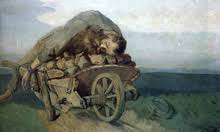 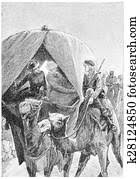 Wywieźli.Żegota Kogo? — naszych?JanStudentów ze ŻmuǳiWszyscy Na Sybir? (…)Jan— Wracając, prosiłem kaprala                                                                                                                     Zatrzymać się; pozwolił chwilkę.                                                                                                                           Stałem z dala,                                                                                                                                                        Skryłem się za słupami kościoła.(…)                                                                                                              Nagle lud cały runął przeze drzwi nawałem,                                                                                                       Z kościoła ku więzieniu (…).                                                                                                                                                              Lud otoczył więzienie nieruchomym wałem;                                                                                                    Od bram więzienia na plac, jak w wielkie obrzędy,                                                                                         Wojsko z bronią, z bębnami stało we dwa rzędy;                                                                                                W pośrodku nich kibitki.                                                                                                                                            Patrzę, z placu saǳi, Policmajster na koniu;                                                                                                               z miny zgadłbyś łatwo,                                                                                                                                             Że wielki człowiek, wielki tryumf poprowaǳi:                                                                                              Tryumf Cara północy, zwycięzcy  nad ǳiatwą.                        dziatwa-dzieci                                                                                      Wkrótce znak dano bębnem i ratusz otwarty                                                                                             Wiǳiałem ich: — za każdym z bagnetem szły warty,                                                                                          Małe chłopcy, znęǳniałe, wszyscy jak rekruci                                                                                                         Z golonymi głowami;                                                                                                                                                  na nogach okuci.                                                                                                                                            Biedne chłopcy                                                                                                                                                                  najmłodszy, ǳiesięć lat, niebożę,                                                                                                                      Skarżył się, że łańcucha podźwignąć nie może;                                                                                                    I pokazywał nogę skrwawioną i nagą.                                                                                                      Policmajster przejeżdża, pyta, czego żądał;                                                                                                 Policma jster człek luǳki, sam łańcuch oglądał:                                                                                           «ǲiesięć funtów, zgaǳa się z przepisaną wagą».                                                                                            Wywiedli Janczewskiego;                                                                                                                                       poznałem, oszpetniał,                                                                                                                                        Sczerniał, schudł, ale jakoś ǳiwnie wyszlachetniał.                                                                                         Ten przed rokiem swawolny, ładny chłopczyk mały,                                                                                             ǲiś poglądał z kibitki, jak z odludnej skały Ów Cesarz!                                                                                             okiem dumnym, suchym i pogodnym;                                                                                                                     To zdawał się pocieszać spólników niewoli,                                                                                                         To lud żegnał uśmiechem, gorzkim, lecz łagodnym,                                                                                                 Jak gdyby im chciał mówić: nie barǳo mię boli. (…)                                                                                                                        Uważałem na więźnia postawę i ruchy:                                                                                                                            On postrzegł, że lud płacze patrząc na łańcuchy,                                                                                         Wstrząsł nogą łańcuch, na znak, że mu niezbyt ciężył                                                                                            A wtem zacięto konia,                                                                                                                                            kibitka runęła                                                                                                                                                           On zdjął z głowy kapelusz, wstał i głos natężył,                                                                                                            I trzykroć krzyknął: «Jeszcze Polska nie zginęła».                                                                                             Wpadli w tłum;                                                                                                                                                        ale długo ta ręka ku niebu,                                                                                                                                    Kapelusz czarny jako chorągiew pogrzebu,                                                                                                       Głowa, z której włos przemoc odarła bezwstydna,                                                                                           Głowa niezawstyǳona, dumna, z dala widna, (…)                                                                                                        Ta ręka i ta głowa zostały mi w oku, I zostaną w mej myśli,                                                                                     i w droǳe żywota Jak kompas pokażą mi, powiodą, gǳie cnota:                                                                     Jeśli zapomnę o nich, Ty, Boże na niebie,                                                                                                         Zapomnĳ o mnie. (…)                                                                                                                                      Tymczasem zajeżdżały inne rzędem długim                                                                                              Kibitki;                                                                                                                                                                              ich wsaǳano jednego po drugim. (…)                                                                                                             . Wywiedli ostatniego;                                                                                                                                              zdało się, że wzbraniał, lecz on biedny iść nie mógł, co chwila się słaniał,                                                         Z wolna schoǳił ze schodów i ledwie na drugi                                                                                                 Szczebel stąpił, stoczył się i upadł jak długi;                                                                                                        To Wasilewski, sieǳiał tu w naszym sąsieǳtwie;                                                                                               Dano mu tyle kĳów onegdaj na śleǳtwie,                                                                                                          Że mu odtąd krwi kropli w twarzy nie zostało.                                                                                                 Żołnierz przyszedł i podjął z ziemi jego ciało,                                                                                                        Niósł w kibitkę na ręku, ale ręką drugą                                                                                                              Tajemnie łzy ocierał; (…)                                                                                                                                              niósł powoli, długo Wasilewski nie zemdlał, nie zwisnął, nie ciężał,                                                            Ale jak padł na ziemię prosto, tak otężał.                                                                                                        Niesiony, jak słup sterczał i jak z krzyża zdjęte         porównanie do Chystusa                                                                                            Ręce miał nad barkami żołnierza rozpięte;                                                                                                                                                                Oczy straszne, zbielałe, szeroko rozwarte;                                                                                                             I lud oczy i usta otworzył;                                                                                                                                         i razem Jedno westchnienie z piersi tysiąca wydarte,                                                                                      Głębokie i poǳiemne jęknęło dokoła,                                                                                                                    Jak gdyby jękły wszystkie groby spod kościoła.                                                                                                Komenda je zgłuszyła bębnem i rozkazem: «Do broni  marsz!»                                                                                                                                                                     (…)  Panie!                                                                                                                                                                   Ty, co sądami Piłata                                                                                                                                                           Przelałeś krew niewinną dla zbawienia świata,                                                                                                   Przyjm tę spod sądów cara ofiarę ǳiecinną,                                                                                                     Nie tak świętą ni wielką, lecz równie niewinną. 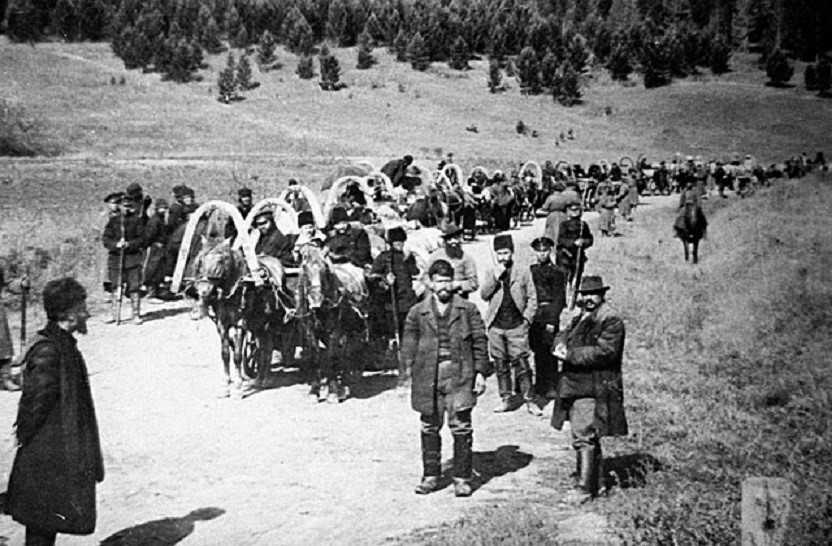 Wracając z przesłuchania, więzień był świadkiem wywożenia  studentów ze Żmudzi na Sybir. Opowiada o tym, podkreślając młody wiek ofiar caratu i bezwzględność rosyjskich żołnierzy. Cierpienie studentów zostało porównane do męczeństwa Chrystusa, o czym świadczy zakończenie opowiadania. Mamy tu do czynienia z sakralizacją prześladowanej młodzieży. Zadanie do wykonaniaMickiewicz podkreślił młody wiek wywożonych na Sybir ofiar prześladowań. Zacytuj z tekstu opowiadania cztery  przykłady ( zgodnie z moimi wskazówkami). (2 p.) Wygląd wywożonych  studentów wskazuje na to, że  są źle traktowani i cierpią. Podaj trzy  przykłady, nie cytuj. (4p.)Mickiewicz porównał wywożonych studentów do Chrystusa. Na czym polega to podobieństwo? Podaj dwie wspólne cechy (4 p.)